ГОСУДАРСТВЕННЫЕ СТАНДАРТЫКАНАТЫ СТАЛЬНЫЕ 
СОРТАМЕНТКАНАТ ДВОЙНОЙ СВИВКИ ТИПА ЛК-РО КОНСТРУКЦИИ 
636(1+7+7/7+14)+77(1+6)ГОСТ 7669-80МоскваИПК ИЗДАТЕЛЬСТВО СТАНДАРТОВ1996ГОСУДАРСТВЕННЫЙ СТАНДАРТ СОЮЗА ССРПостановлением Государственного комитета СССР по стандартам от 23 апреля 1980 г. № 1836 срок введения установленс 01.01.82Ограничение срока действия снято по решению Межгосударственного Совета по стандартизации, метрологии и сертификации (ИУС 2-92)1. Настоящий стандарт распространяется на стальные канаты двойной свивки с линейным касанием проволок в прядях типа ЛК-РО с металлическим сердечником МС.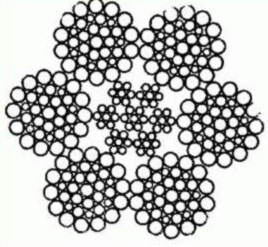 2. Канаты подразделяются по признакампо назначению:грузолюдские-ГЛ,грузовые-Г;по механическим свойствам марок: ВК, В, 1;по виду покрытия поверхности проволок в канате:из проволоки без покрытия,из оцинкованной проволоки в зависимости от поверхностной плотности цинка: С, Ж, ОЖ;по направлению свивки:правой,левой-Л,по сочетанию направлений свивки элементов каната:крестовой,односторонней-О,комбинированной-К;по способу свивки:нераскручивающиеся-Н,раскручивающиеся;по точности изготовления:нормальной, повышенной-Т;по степени уравновешенности:рихтованные-Р,нерихтованные.(Измененная редакция, Изм. № 1, 2).Примеры условных обозначенийКанат диаметром 25,0 мм, грузолюдского назначения, из проволоки без покрытия, марки В, правой крестовой свивки, нераскручивающийся, нерихтованный, повышенной точности, маркировочной группы 1770 Н/мм2 (180 кгс/мм2):Канат 25-ГЛ-В-Н-Т-1770 ГОСТ 7669-80То же, диаметром, 30,0 мм, грузового назначения, марки 1, оцинкованной по группе Ж, левой односторонней свивки, раскручивающийся, рихтованный, нормальной точности, маркировочной группы 1370 Н/мм2 (140 кгс/мм2):Канат 30-Г-1-Ж-Л-О-Р-1370 ГОСТ 7669-80(Измененная редакция, Изм. № 2).3. Диаметр каната и основные параметры его должны соответствовать указанным в таблице.4. Технические требования, правила приемки, методы испытаний, упаковка, маркировка, транспортирование и хранение по ГОСТ 3241-91.ПродолжениеПродолжениеПримечания:1. Канаты, разрывное усилие которых приведено слева от жирной линии, изготовляют из проволоки без покрытия и оцинкованной. Канаты из оцинкованной проволоки групп Ж и ОЖ диаметрами 57,0 и 72;0 мм маркировочной группы 1370 Н/мм2 (140 кгс/мм2), 45,5-52,0 мм маркировочной группы 1470 Н/мм2 (150 кгс/мм2), 35,5-52,0 мм маркировочной группы 1570 Н/мм2 (160 кгс/мм2), 35,5-42,0 мм маркировочной группы 1,670 Н/мм2 (170 кгс/мм2), 23,0-39,0 мм маркировочной группы 1770 Н/мм2 (180 кгс/мм2), 13,0-19,5 мм маркировочной группы 1960 Н/мм2 (200 кгс/мм2) изготовляют по согласованию изготовителя с потребителем.Канаты, разрывное усилие которых приведено справа от жирной линии, изготовляют из проволоки без покрытия. Допускается по согласованию изготовителя с потребителем изготовление канатов из оцинкованной проволоки.2. Диаметры канатов более 10 мм округлены до целых чисел или до 0,5 мм.(Измененная редакция, Изм. № 2).КАНАТ ДВОЙНОЙ СВИВКИ ТИПА ЛК-РО КОНСТРУКЦИИ 
636(1+7+7/7+14)+77(1+6)СортаментTwo lay rope type ЛК-РО construction 
636(1+7+7/7+14)+77(1+6) 
DimensionsГОСТ 
7669-80*Взамен 
ГОСТ 7669-69Диаметр, ммДиаметр, ммДиаметр, ммДиаметр, ммДиаметр, ммДиаметр, ммДиаметр, ммДиаметр, ммРасчетная площадь сечения всех проволок, мм2Ориентировочная масса 1000 м смазанного каната, кгМаркировочная группа, Н/мм2 (кгс/мм2)Маркировочная группа, Н/мм2 (кгс/мм2)Маркировочная группа, Н/мм2 (кгс/мм2)Маркировочная группа, Н/мм2 (кгс/мм2)Маркировочная группа, Н/мм2 (кгс/мм2)Маркировочная группа, Н/мм2 (кгс/мм2)Маркировочная группа, Н/мм2 (кгс/мм2)Маркировочная группа, Н/мм2 (кгс/мм2)канатапроволоки сердечникапроволоки сердечникапроволоки в прядипроволоки в прядипроволоки в прядипроволоки в прядипроволоки в прядиРасчетная площадь сечения всех проволок, мм2Ориентировочная масса 1000 м смазанного каната, кг1370(140)1370(140)1470(150)1470(150)1470(150)1470(150)1570(160)1570(160)канатапроволоки сердечникапроволоки сердечникапроволоки в прядипроволоки в прядипроволоки в прядипроволоки в прядипроволоки в прядиРасчетная площадь сечения всех проволок, мм2Ориентировочная масса 1000 м смазанного каната, кгРазрывное усилие, Н, не менееРазрывное усилие, Н, не менееРазрывное усилие, Н, не менееРазрывное усилие, Н, не менееРазрывное усилие, Н, не менееРазрывное усилие, Н, не менееРазрывное усилие, Н, не менееРазрывное усилие, Н, не менееканатацентральнойв слоецентральнойпервого слоявторого слоявторого слоятретьего слоя (наружного)Расчетная площадь сечения всех проволок, мм2Ориентировочная масса 1000 м смазанного каната, кгсуммарное всех проволокканата в целомканата в целомсуммарное всех проволокканата в целомканата в целомсуммарное всех проволокканата в целомканата7 проволок42 проволоки6 проволок42 проволоки42 проволоки42 проволоки84 проволокиРасчетная площадь сечения всех проволок, мм2Ориентировочная масса 1000 м смазанного каната, кгсуммарное всех проволокканата в целомканата в целомсуммарное всех проволокканата в целомканата в целомсуммарное всех проволокканата в целом5,90,240,220,360,260,260,200,3415,93145,0--------6,40,260,240,400,300,300,220,3820,08183,0--------7,20,300,280,450,320,320240,4023,25212,0--------8,60,360,340,550,400,400,300,5035,98328,0-----56400564004496010,50,450,400,650,500,500,360,8052,90482,0----82900829006615013,00,550,500,800,600,600,450,7580,46733,0-----12600012600010000014,50,650,600,900,650,650,500,8096,36906,0-----15100015100012050016,00,700,651,000,750,750,550,90121,871145,0-----19100019100015200017,50,750,701,100,800,800,601,00145,031360,0-----22700022700018150019,50,850,801,200,900,900,651,10179,071630,0-----28050028050022400021,00,900,851,301,001,000,701,20213,391950,029250028350028350031350025050033450033450026750023,011,000,951,501,051,050,801,30251,212290,034450027500027500036900029450039350039350031500025,01,101,001,601,151,150,851,40292,1026601,040050032000032000042900034300045800045800036600026,51,151,051,701,201,200,901,50327,432975,0449010036850036850048100038450051300051300041000028,01,201,101,801,301,300,951,60373,253395,05120004085004085005485004Э850058500058500046700030,01,301,201,901,401,401,001,70426,763890,058650046750046750062701050150066900066900053500032,51,401,302,001,501,501,101,80487,484445,066850053450053450071650057250057250076400061100035,51,501,402,201,601,601,202,00580,115290,079550063650063650085250068200068200090950072750036,51,601,502,301,701,701,252,10646,375895,088650070900070900095000075950007595000101000081000039,01,701,602,401,801,801,302,20716,296530,09825007855007855001050000842000842000121000089800041,01,801,702,601,901,901,402,30796,837265,010900008740008740001170000936500936500124500099450042,01,901,802,701,901,901,402,40843,907965,0115500092500092500012400009895009895001320000105000045,52,001,902,902,102,101,502,80991,849045,01360000108000010800001455000116000011600001555000123500049,02,102,003,102,302,301,702,801163,04101600,015950001270000 1270000 1705000136000013600001820000145500052,02,202,103,302,402,401,803,001304,0511850,01785000143000014300001915000152500015250002040000162500057,02,402,303,602,602,602,003,201520,7313900,02085000166500016650002235000178000017800002380000190500060,52,502,403,702,702,702,053,401671,1015240,02290000182500018250002455000196000019600002620000209000061,52,602,503,802,802,802,103,501782,2516250,024450001955000 1955000 2615000209000020900002790000223000064,02,702,503,902,902,902,153,6018810,2717148,02575000 205500020550002760000220500022050002945000235000068,02,802,604,103,003,002,253,802058,7118775,0282000022500002250000302500024151000241510003225000257500072,03,002,804,303,203,202,404,002316,3821125,031750002530000253000034050002715000271500036300002900000Диаметр, ммДиаметр, ммДиаметр, ммДиаметр, ммДиаметр, ммДиаметр, ммДиаметр, ммДиаметр, ммРасчетная площадь сечения всех проволок, мм2Ориентировочная масса 1000 м смазанного каната, кгМаркировочная группа, Н/мм2 (кгс/мм2)Маркировочная группа, Н/мм2 (кгс/мм2)Маркировочная группа, Н/мм2 (кгс/мм2)Маркировочная группа, Н/мм2 (кгс/мм2)Маркировочная группа, Н/мм2 (кгс/мм2)Маркировочная группа, Н/мм2 (кгс/мм2)Маркировочная группа, Н/мм2 (кгс/мм2)Маркировочная группа, Н/мм2 (кгс/мм2)канатапроволоки сердечникапроволоки сердечникапроволоки в прядипроволоки в прядипроволоки в прядипроволоки в прядипроволоки в прядиРасчетная площадь сечения всех проволок, мм2Ориентировочная масса 1000 м смазанного каната, кг1670(170)1670(170)1670(170)1770(180)1770(180)1770(180)1860(190)1860(190)канатацентральнойв слоецентральнойпервого слоявторого слоявторого слоятретьего слоя (наружного)Расчетная площадь сечения всех проволок, мм2Ориентировочная масса 1000 м смазанного каната, кгРазрывное усилие, Н, не менееРазрывное усилие, Н, не менееРазрывное усилие, Н, не менееРазрывное усилие, Н, не менееРазрывное усилие, Н, не менееРазрывное усилие, Н, не менееРазрывное усилие, Н, не менееРазрывное усилие, Н, не менееканатацентральнойв слоецентральнойпервого слоявторого слоявторого слоятретьего слоя (наружного)Расчетная площадь сечения всех проволок, мм2Ориентировочная масса 1000 м смазанного каната, кгсуммарное всех проволокканата в целомсуммарное всех проволоксуммарное всех проволокканата в целомсуммарное всех проволоксуммарное всех проволокканата в целомканата7 проволок42 проволоки6 проволок42 проволоки42 проволоки42 проволоки84 проволокиРасчетная площадь сечения всех проволок, мм2Ориентировочная масса 1000 м смазанного каната, кгсуммарное всех проволокканата в целомсуммарное всех проволоксуммарное всех проволокканата в целомсуммарное всех проволоксуммарное всех проволокканата в целом5,90,240,220,360,260,260,200,3415,93145,0--2810028100216002965029650229006,40,260,240,400,300,300,220,3820,08183,0--3540035400271503735037350289507,20,300,280,450,320,320,24,0,40,23,25212,0--4100041000315504325043250335008,60,360,340,550,400,400,300,5035,98328,0599004790063450634504885066950669505130010,50,460,400,650,500,500,360,6052,90482,0881007045093300933007180098450984507580013,00,550,500,800,800,600,450,7580,46733,013400010650014150014150010850014950014950011550014,50,650,600,900,650,650,500,8096,36906,016050012800016950016950013000017900017900013850016,00,700,651,000,750,750,550,90121,871145,020300016200021450021450016500022650022650017500017,50,750,701,100,800,800,601,00145,0,31360,024150019300025550025550019600027000027000020900019,50,850,801,200,900,900,651,10179,071630,029800023850031550031550024250033300033300025800021,00,900,851,301,001,000,701,20213,391950,035550028400037600037600028950039700039700030700023,01,000,951,501,051,050,801,30251,212290,041850033450044300044300034100046750046750036200025,01,101,001,601,151,150,851,40292,102660,048650038900051500051500039600054350054350041750026,51,151,051,701,201,200,901,50327,432975,054500043600057750057750044400060950060950047200028,01,201,101,801,301,300,951,60373,253395,062150049700066800066800050650069450069450053800030,01,301,301,901,401,401,001,70426,763890,071050056800075250075250057900079450079450061500032,51,401,302,001,501,501,101,80487,484445,081200064900085950085950066150090750090750070300035,51,501,402,201,601,601,202,00580,115290,0966000772500102000010200007875001080000108000083500036,51,601,502,301,701,701,262,10646,375896,01075000861000114000011400008775001200000120000093000039,01,701,602,401,801,801,302,20716,296530,011900009645001260000126000097250013300001330000102500041,01,801,702,601,901,901,402,30796,837265,01326000105600014050001405000107500014800001480000114500042,01,901,802,701,901,801,402,40843,907965,01406000111500014850001485000114000015700001570000121500045,52,001,902,902,102,101,502,60991,849045,01650000131500017450001745000134000018450001845000142500049,02,102,003,102,302,301,702,801163,0410600,019350001549000 20500002050000157500021650002165000164000052,02,202,103,302,402,401,803,001304,0511850,02170000173000023000002300000176500024250002425000184000057,02,402,303,602,602,602,003,201520,7313900,025300001950000265000026500002000000---60,52,502,403,702,702,702,063,401671,1015240,027800002140000294500029450002205000---61,52,602,503,802,802,802,103,501782,2516260,029650002280000 314000031400002350000---64,02,702,503,902,902,902,153,601880,2717148,031300002435000331500033150002530000---68,02,802,604,103,003,002,253,802058,7118775,034250002665000363000036300002775000---72,03,002,804,303,203,202,404,002316,3821125,038550003000000408500040850003125000---Диаметр, ммДиаметр, ммДиаметр, ммДиаметр, ммДиаметр, ммДиаметр, ммДиаметр, ммДиаметр, ммРасчетная площадь сечения всех проволок, мм2Ориентировочная масса 1000 м смазанного каната, кгМаркированная группа, Н/мм2 (кгс/мм2)Маркированная группа, Н/мм2 (кгс/мм2)Маркированная группа, Н/мм2 (кгс/мм2)Маркированная группа, Н/мм2 (кгс/мм2)Маркированная группа, Н/мм2 (кгс/мм2)Маркированная группа, Н/мм2 (кгс/мм2)канатапроволоки сердечникапроволоки сердечникапроволоки в прядипроволоки в прядипроволоки в прядипроволоки в прядипроволоки в прядиРасчетная площадь сечения всех проволок, мм2Ориентировочная масса 1000 м смазанного каната, кг1960(200)1960(200)2060(210)2060(210)2160(220)2160(220)канатапроволоки сердечникапроволоки сердечникапроволоки в прядипроволоки в прядипроволоки в прядипроволоки в прядипроволоки в прядиРасчетная площадь сечения всех проволок, мм2Ориентировочная масса 1000 м смазанного каната, кгРазрывное усилие, Н, не менееРазрывное усилие, Н, не менееРазрывное усилие, Н, не менееРазрывное усилие, Н, не менееРазрывное усилие, Н, не менееРазрывное усилие, Н, не менееканатацентральнойв слоецентральнойпервого слоявторого слоявторого слоятретьего слоя (наружного)Расчетная площадь сечения всех проволок, мм2Ориентировочная масса 1000 м смазанного каната, кгРазрывное усилие, Н, не менееРазрывное усилие, Н, не менееРазрывное усилие, Н, не менееРазрывное усилие, Н, не менееРазрывное усилие, Н, не менееРазрывное усилие, Н, не менееканатацентральнойв слоецентральнойпервого слоявторого слоявторого слоятретьего слоя (наружного)Расчетная площадь сечения всех проволок, мм2Ориентировочная масса 1000 м смазанного каната, кгсуммарное всех проволокканата в целомсуммарное всех проволокканата в целомсуммарное всех проволокканата в целомканата7 проволок42 проволоки6 проволок42 проволоки42 проволоки42 проволоки84 проволокиРасчетная площадь сечения всех проволок, мм2Ориентировочная масса 1000 м смазанного каната, кгсуммарное всех проволокканата в целомсуммарное всех проволокканата в целомсуммарное всех проволокканата в целом5,90,240,220,360,260,260,200,3415,93145,03120023350327502450034300257006,40,260240,400,300,300,220,3820,08183,03925029450413003095043250324007,20,300,280,450,320,320,240,4023,25212,04555034150478003585050100375508,60,360,340,550,400,400,300,5035,98328,070500527507400055500--10,50,450,400,650,500,500,360,6052,90482,01035007740010850081550--13,00550,500,800,600,600,450,7580,46733,0157500118500----14,50,650,600,900,650,650,500,8096,36906,0188500141500----16,00,700,651,000,750,750,550,90121,871145,0238500178500----17,50,750,701,100,800,800,601,00145,031360,0284000213000----19,50,850,801,200,900,900,651,10179,071630,0350500263000----21,00,900,851,301,001,000,701,20213,391950,0418000313500----23,01,000,951,501,051,050,801,30251,212290,0492000368500----25,01,101,001,601,151,150,851,40292,102660,0572600429000----26,51,151,051,701,201,200,901,50327,432975,0641500480500----28,01,201,101,801,301,300,951,60373,253395,0731500547500----30,01,301,301,901,401,401,0017,0426,763890,0838000627000----32,51,401,302,001,501,501,101,80487,484445,0955000716000----35,51,501,402,201,601,601,202,00580,115290,01135000852500----36,51,601,502,301,701,701,252,10646,375895,01265000950000----39,01,701,602,401,801,801,302,20716,296530,014000001046000----41,01,801,702,601,901,901,402,30796,837265,015600001170000----42,01,901,802,701,901,901,402,40843,907965,016500001235000----45,52,001,902,902,102,101,502,60991,849045,019100001455000----49,02,102,003,102,302,301,702,801163,0410600,022750001705000----52,02,202,103,302,402,401,803,001304,0511850,025550001905000----57,02,402,303,602,602,602,003,201520,7313900,0------60,52,502,403,702,702,702,053,401671,1015240,0,------61,52,602,503,802,802,802,103,501782,2616260,0------64,02,702,503,902,902,902,153,601880,2717148,0------68,02,802,604,103,003,002,253802058,7118775,0------72,03,002,804,303,203,202,404,002316,3821125,0------